AMAÇBu prosedürün amacı, Gazi Üniversitesinin yürüttüğü faaliyetlerle ilgili hassas görevlerin belirlenmesi, kayıt altına alınması, izlenmesi ve personele duyurulmasına yönelik iş ve işlemlerin belirlenmesidir.KAPSAMBu prosedür Gazi Üniversitesine bağlı tüm birimleri kapsar.TANIMLARHassas Görev: Kurumun/Birimin temel işlevini etkin biçimde yerine getirmesini etkileyebilecek riskler içeren, zamanında ve/veya doğru bir şekilde yerine getirilmesi halinde karar alma süreçlerini güçlendiren ve kaynakların etkili, ekonomik ve verimli bir şekilde elde edilmesini ve kullanımını sağlayan kritik öneme sahip sınırlı sayıdaki görevlerdir.SORUMLULARBu prosedürün uygulanmasından tüm çalışanlar sorumludur.UYGULAMAHassas Görevlerin Tespiti5.1. Tüm birimler hassas görevlerini belirlerken öncelikle kritik faaliyetlerini tespit etmeli, diğer tüm fonksiyonel faaliyetlerini gözden geçirmeli ve bu faaliyetler için gerekli kontrol önlemlerinin neler olduğunu tespit etmelidir. Bu kapsamda Stratejik Plan, Performans Programı ve proses kartlarıyla birime tanımlanan hedefler, kurumsal ve operasyonel riskler ve görev tanımlarından yararlanılmalıdır.5.1.2 Hassas görevler;Kurumun/birimin hedeflerini etkileyebilecek önemli kararları alma kapasitesi, kurumun/birimin bu kararlarını etkileyebilecek idare dışı üçüncü kişi ve kuruluşlarla olan ilişkisi, gizli bilgilere erişim, mali değeri yüksek olan iş ve işlemlerle ilgili görevler, görevin yüksek seviyede özel uzmanlaşma gerektirmesi idarelerce ilave edilebilecek diğer görevlerdir.Hassas görev tespitine ilişkin olarak dikkate alınması gereken başlıca hususlar şunlardır;Hangi görevler gizlilik statüsündedir?Hangi alanlardaki faaliyetlerde hata veya usulsüzlük yapılması ihtimali daha fazladır?Hangi görevlerin belli bir zaman süreci içinde yerine getirilmesi önemlidir?Hangi alanlarda bilgi ve eğitim ihtiyacı çok yüksektir?Hangi görevler iç ve dış etkenlere yüksek derecede maruz kalır?Hangi görevler yerine getirilemezse mali kayba neden olur?Hangi görevler yerine getirilemezse kaynak israfına neden olur?Hangi işler yüksek maliyetlidir?Hangi işlerin ya da süreçlerin aksaması durumunda kurum/birim itibar kaybına uğrar?Hangi işlerde hesap verme yükümlülüğü fazladır?Hangi alanlarda çıkacak sorunlar, birimin fonksiyonunu yerine getirmesine engel olur?Üniversiteye bağlı tüm birimler tarafından 5.1.3’te belirtilen kıstaslar göz önüne alınarak hassas görevler tespit edilir ve Birim İç Kontrol Ekiplerinin nihai değerlendirmesinden sonra Hassas Görevler Tespit Formu’na (Ek- 1) kaydedilir. Bu form birim yöneticisi tarafından onaylanarak bu görevleri yürüten personellere tebliğ edilir. Hassas görevlerin belirlenmesinden sonra “GAZİ.FR.0000 Hassas Görevler Envanter Formu” oluşturulur. Bu formlar da birim yöneticisi tarafından onaylanarak birimin internet sayfasındaki İç Kontrol Dokümanları modülü altında paylaşılır.Birim İç Kontrol Ekipleri yılda bir kez hassas görevleri belirlemek üzere aralık ayında toplanır. Hassas görevlerde bir değişiklik olması durumunda ise hemen toplanır. Bu değerlendirme sonucunda hassas görevlerde bir değişiklik yapılması halinde “GAZİ.FR.0000 Hassas Görevler Tespit Formu” ve “GAZİ.FR.0000 Hassas Görevler Envanter Formu” revize edilerek ilgili personellere tebliğ edilir ve birim internet sayfasında kısmen yayınlanır.Görevden ayrılan personeller yürüttükleri görevleri ile ilgili bilgi, belge, dosya ve diğer tüm dokümanları “GAZİ.FR.0000 Görev Devir Formu” ile yerine bakacak personele devretmeden görevinden ayrılamaz. Uygulamanın takibi birim yöneticilerinin sorumluluğunda olup, düzenlenen form görevi devreden ve devralan personelin özlük dosyalarında muhafaza edilir.Risk Sınıfının Belirlenmesi“GAZİ.FR.0000 Hassas Görev Tespit Formu” ile kayıt altına alınan hassas görevlerin yerine getirilememesi durumunda karşılaşılacak olan risk seviyesi aşağıdaki ifadelere göre belirlenir ve belirlenen risk seviyesi “GAZİ.FR.0000 Hassas Görev Tespit Formu’’na kaydedilir.Yüksek: Kurumsal itibar kaybı, kamu zararı, cezai işlem, soruşturma, idari para cezası, mali kayıp.Orta: İdare ve Personelin güveninin kaybolması, görevin aksaması, birimin itibar kaybı, mali kayıp veya itibar kaybı olmaksızın telafisi güç sonuçlara yol açması.Düşük: Tekit, zaman kaybı, idari personele olan güvenin azalması, görevin sonucunu etkilemeyen ancak kalitesini düşüren aksaklıklar.5.3. HASSAS GÖREVLERİN İZLENMESİBirim İç Kontrol Ekipleri “GAZİ.FR.0000 Hassas Görevler Envanter Formu”nda yer verilen görevleri; periyodik aralıklarla gözden geçirir, hangi aşamalarda aksaklıkların olabileceğini tespit eder, bu aksaklıkların önlenebilmesi veya en aza indirilebilmesi için ne gibi önlemler alınabileceğine ilişkin önerilerde bulunur, görevlerdeki etkinliğin sağlanması için alınan önlemleri sürekli olarak izler ve Yönetimin Gözden Geçirilmesi toplantılarında yönetime bilgi verir.İLGİLİ DÖKÜMANLARGAZİ.FR.0113 Görev Devir FormuGAZİ.FR.0114 Hassas Görev Tespit FormuGAZİ.FR.0115 Hassas Görev Envanter Formu5018 Sayılı Kamu Mali Yönetim ve Kontrol KanunuKamu İç Kontrol Standartları TebliğiKamu İç Mali Kontrol Standartlarına Uyum GenelgesiKamu İç Kontrol Standartlarına Uyum Eylem Planı RehberiKamu İç Kontrol Standartlarına Uyum Eylem Planı Revize-2 (Kasım-2015)ISO 9001:2015 Kalite Yönetim Sistemi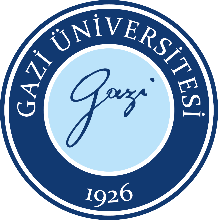 Hassas Görevler ProsedürüDoküman No:GAZİ.PR.0011Hassas Görevler ProsedürüYayın Tarihi:29.06.2022Hassas Görevler ProsedürüRevizyon Tarihi:Hassas Görevler ProsedürüRevizyon No:Hassas Görevler ProsedürüSayfa:3/3HAZIRLAYAN......./......./...............................................................KYS Çalışma GrubuONAYLAYAN......./......./...........Rektör İMZAİMZA